Friday June 23rdRegistration from 9.am. The Link 

 10.00. The Chapel Lecture TheatreWelcome by Sir Howard Newby, Vice Chancellor of the University of the  West of England1st Plenary session  Chair June HannamKatherine Holden, University of the West of England, 
The shadow of marriage: defining the single in twentieth century Britain11.00  Coffee Main Building  M30Parallel Sessions – all start at 11.30 amStrand 1, Work/MigrationGender, Work and Marital Status  Main Building M29Chair: Raingard Esser, University of the West of England,Valerie Hall, Peace College, North Carolina, USA Single Women in Farming and Inshore Fishing Communities in Northumberland, England, 1870-1939Deborah Simonton University of Southern Denmark: ‘Doing it for themselves: negotiating the commercial world in eighteenth-century towns’Moira Martin, University of the West of England, Single Women in unpaid social and philanthropic work in late 19th and early  20th century England
 Strand 2 Family/SexualitySingle Women and Demography  Main Building M9Chair: Fiona Reid, University of GlamorganKathrin Levitan,  University of Chicago, USA, Redundancy, the “Surplus Woman” Problem, and the British Census, 1851-1861Andrew Hobbs, Preston, UK, It doesn’t add up: Myths and measurement problems of births to single women in Blackpool, 1931-1971
 Christine Jones, University of Essex, UK,   Those whom God hath not joined: a study of single women and men in 19th century EnglandStrand 3 Politics/Social ActionSingle Women’s Networks Main Building, M33Chair: Ursula Masson, University of GlamorganKaren Phoenix, University of Illinois, USA, A Global Network of Single Women (This paper will be read by Sarah Toulalan, University of Exeter)Linda Marz, American University of Paris, France, Faith in a Single Network: Emmeline Pethick, Mary Neal and the West London Mission
 Lee Chambers, University of Colorado, Singlehood, Sibship, and Sororiality: Challenging the “Rule of the Brother” in Nineteenth-Century AmericaStrand 4 Cultural Representations 
Images of Single Women in Journalism and Parliament  Main Building M14Chair: June Hannam, University of the West of EnglandFiona Hackney, Falmouth University College, UK “That Dangerous Modern Problem”: Single Girls and Working Women in Commercial Women’s Magazines in the Inter-War YearsMartine Stirling, University of Nantes, France Images of Spinsters in British Parliamentary Debates during the Interwar YearsErika Flahault, University of Maine-Le Mans, France, The perception of the press on "single women" in France from 1900 to date 1.00 Lunch Traders Cafe BarParallel Sessions – all start at 2.00 pmStrand 1: Work/MigrationWealth, Property and Enterprise Main Building M9Chair: Moira Martin, University of the West of England

Jill Powlett Brown, University of Edinburgh, UK A Unique Concentration: Single women living and Working in an Edinburgh SuburbStephanie Wyse, Kings College, London, UK Gender, Wealth and Margins of Empire: Wealth of urban New Zealand Spinster and Widows, c1890-1950Deborah Wilson, Queen’s University, Belfast, UK Single women and property in the Irish Wealthy landed class 1750-1850 Strand 2: Family/SexualitySingle Motherhood  Main Building M29Chair: Katherine Holden, University of the West of EnglandTanya Evans, Centre for Contemporary British History, University of London, UK, Unmarried Motherhood in Twentieth-Century BritainOffra Koffman, Goldsmiths College, University of London, UK, From unmarried mothers to teenage pregnancy?: social scientific literature in Britain in the 1950s and 1960s.Alyson Henley-Einion, University of the West of England, UK, Doing what was best for the baby: dimensions of single motherhood through three generationsStrand 3: Politics/Social ActionSingle Women and Political Action Main Building M 33Ursula Masson, University of GlamorganJune Hannam, University of the West of England, UK, “Married to the Labour Party”, single women and British Labour politics between the wars.
 Jane Howells, Salisbury, UK, Sister of the More Famous HenryTricia Franzen, Albion College, Michigan, USA, The Rev. Dr. Anna Howard Shaw and US WomanhoodStrand 4: Cultural RepresentationsSingle Women and Fiction Main Building M 14Chair: Fiona Reid, University of GlamorganStephanie Oppenheim, The City University of New York, USA, Spinsterhood and the 18th- and 19th-Century British Woman WriterEstella Tincknell, University of the West of England, UK, Jane or Prudence? Barbara Pym’s single women, female fulfilment and career choices in the age of marriage. Sonya Tiernan, University College Dublin, Ireland, Engagements Dissolved; Eva Gore-Booth, Urania and the Challenge to Marriage. 
3.30 Tea Main Building M30Parallel Sessions – all start at 4.00 pmStrand 1 Work/EmploymentLone Women and Independence Main Building M33Chair: Madge Dresser, University of the West of EnglandMelanie Gustafson, University of Vermont,  Harriet Hubbard Ayer’s New York Career in Face Creams, Tonics and Advice to Women and Men.Angela Leonard, Loyola College in Maryland,  Black Women in "Juke Joints"Orsolya Kereszty, Eötvös Loránd University, Hungary, Promoting women’s education both practically and theoretically: The life and works of Antonina De Gerando Strand 2 Family/SexualitySingle Women and Social Deviance  Main Building M29Chair: Moira Martin University of the West of EnglandGillian Swanson, University of the West of England, UK, The gratification of the Moment...the Limit of their Mental Horizon: Eugenics, Psychology and the ‘Problem Girl’Cliona Rattigan, Trinity College, Dublin, Ireland, Being a single girl I was afraid of the disgrace: single women and Infanticide in Britain and Ireland 1922-1949Antje Kampf ,   Johannes Gutenberg University, Mainz, Germany,  “A little World of your own”: singleness, gender and contact tracing venereal disease cases in  20th century New ZealandStrand 5 Conceptualising Marital StatusSpinsterhood in Differing Cultural Contexts Main Building M14Chair: Katherine Holden, University of the West of EnglandRoona Simpson, Centre for Research on Families and Relationships, University of Edinburgh, Accounting for Spinsterhood: Changing Discourses around Partnership and Parental StatusArja Mäkinen University of Tampere, Finland, Spinsters, city singles, sad losers and maybe lesbians  Sheila Wright, University of York, UK, Status and being a Single Woman in the Society of Friends – 1750-1850Strand 6 Religion/SpiritualitySingle Women and Medieval Mysticism  Main Building M9Chair: Virginina Bainbridge, Editor, Wiltshire Victoria County HistoryAnita Higgie, Catholic University of Paris, France, Medieval Mystics: a wife’s affective piety in the shadow of an Anchoresses’ intellectual responseFrances Beer, York University, Ontario, Canada, Radical Mystics: Hildegard, Mechtild, Julian and the power of being singleSophia Lucia Deboick, London, UK  ‘…all man…is synfull…of which man I am a member’ – Julian of Norwich, Sin, Singleness and Socialisation5.45- 6.15 AGM of the West of England and South Wales Women’s History NetworkMain Building M29 6.30 Reception The BOX (enter through Traders cafe Bar)7pm  Documentary film: The Misses Autti at the Window by Mervi Autti  The Chapel Lecture TheatreInformation about the film7.45 Dinner Traders Cafe BarSaturday June  24thRegistration from 9am  The Link10.00  Second Plenary Session The Chapel Lecture TheatreChair: Elaine Chalus, Bath Spa University,Amy Froide, University of Maryland-Baltimore County, USA, The Spinster and the Old Maid: Representations of Never-Married Women in Early Modern England11.00 Coffee Main Building M30Parallel Sessions – all start at 11.30 amStrand 1 Work/MigrationSingle Women, Work and Migration Main Building M29Chair: June Hannam, University of the West of EnglandJennifer Redmond, Trinity College Dublin, Ireland, Sinful Singleness?: The morally problematic emigration of single Irish Women, 1922-1948Mary Muldowney, Trinity College Dublin, Ireland, Wartime Adventurers?: Single Irish Women and War Work in Britain, 1939-1945Strand 2 Family/SexualitySingle Women and Witchcraft Main Building M9Chair: Peter Fleming, University of the West of EnglandMartha C. Skeeters, University of Oklahoma, USA, Single Mothers Surviving:  Evidence from early modern English Witchcraft CasesLinda McGuire, The Solitary Old Woman: Images of Danger and PersecutionStrand 4 Cultural Representation 
Single women and the Visual Arts  Main Building M14Chair: Fiona Reid, University of Glamorgan
 Midori Green, University of Minnesota, USA, The Noir SecretaryMervi Autti, University of Lapland, Finland, The Misses Autti’s 1920: A Gaze at the Northern Modern through PhotographySue Lovell, Griffith University, Queensland, Australia, Vida Lahey, art and self-representation  Strand 5 Conceptualising Marital StatusUsing Marital Status as an Analytic Category Main Building M33Chair: Amy Froide, University of Maryland-Baltimore County, USAHanne Marie Johansen, University of Bergen, Norway, Divorced women’s status and rights as “social widows” - The example of Norway - 17th and 18th century.”Catherine Dollard, Denison University, Ohio, USA, Fraulein oder Frau: German Women between Marriage. Work and War 1850-1919Jenea Tallentire,  University of British Columbia, Canada, Thinking through marital status as a category of analysis1.00 Lunch Traders Cafe BarParallel Sessions – all start at 2.00 pm Strand 2 Family/SexualityWomen’s Friendships and Intimate Relationships Main Building M29Chair: June Hannam, University of the West of England
 Amanda Harris, University of New South Wales, Australia, Music versus marriage: Women composers at the turn of the twentieth century.Erin Gill, University of Wales Aberystwyth, UK Careful how you classify her: Lady Eve Balfour women’s single status.

 Strand 5: Conceptualising Marital StatusMarital Status and the Law  Main Building M33Chair: Sarah Toulalan, University of ExeterElaine Chalus, Bath Spa University, UK ‘She was universally reputed, received and acted as a single woman’: perceptions of the legally single woman in the eighteenth centuryCordelia Beattie, University of Edinburgh, UK, Medieval Single Women: Categorizing Women in Late Medieval England.Strand 6: Religion/SpiritualitySingle Women, Celibacy and Prostitution   Main Building M9Chair: Moira Martin University of the West of EnglandMytheli Sreenivas, The Ohio State University, UK, Between divine marriage and mundane prostitution: Devadasis and categories of singleness in late colonial IndiaPriyadarshini Vijaisri, Center for the Study of Developing Societies, Delhi, India.The Myth of the Consecrated Virgin: Defining Single women in Hindu Regional TraditionTsvetana Boncheva, Bulgarian Academy of Sciences, Sofia, Bulgaria  Regarding the Problem of Women’s Religious Celibacy among the Bulgarian Catholics in Plovdiv Region during the First Half of the 20th Century3.30 Tea Main Building M304.00 Third Plenary Session:  Singleness Studies: The Way Ahead Main Building M33Chair: June Hannam, University of the West of EnglandClosing discussion led by Anne Byrne, National University of Galway, Ireland, preceded by a short paper: Creating Dana: Single women look back, look forwards5pm conference ends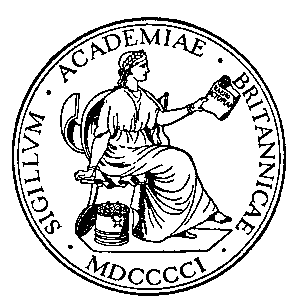 
Single Women in History: 1000-2000ProgrammeSupported by Women's History Network,  the British Academy and the Economic History Society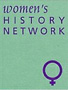 